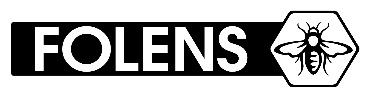                                               An scoilFoclóir agus frásaíLeabhaan Mhúinteora 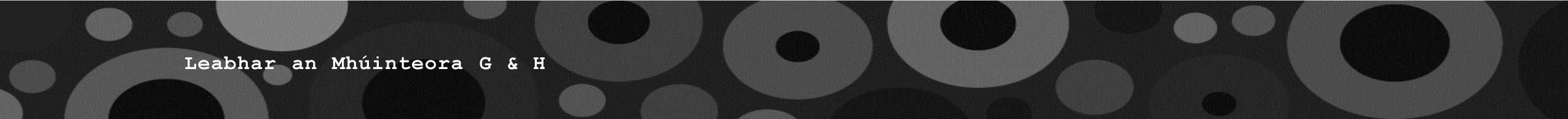 GaeilgeBéarlaGaeilgeBéarlamúinteoirteacherscoil mheascthamixed schooldalta / daltaípupil / pupilsscoil cailíní amháingirls only schoolpríomhoideprincipalscoil buachaillí amháinboys only schoolrúnaísecretaryBéarlaEnglishfeighlícaretakerGaeilgeIrishseomra rangaclassroommatamathshalla spóirtsports hallstairhistoryseomra na ríomhairícomputer roomtíreolaíochtgeographyleabharlannlibraryeolaíochtscienceoifigofficecorpoideachasPEleithreastoiletceolmusicclósschoolyardealaínartpáirc imearthaplaying fielddrámaíochtdrama